SmartDots Summary for event 200 – brill exchange in area 27.4.b, 27.4.c, 27.7.dExecutive summaryThe last brill (Scophthalmus rhombus) exchange took place in 2005. A small scale exchange was recommended in 2009 by PGCCDBS for brill in the North Sea and English Channel (Subarea 4 and 7.d-e). Unfortunately, a full report from the 2005 exchange is missing, so few background is known. Brill is a category 3 stock (no ages used is the assessment). Nevertheless, several countries collect age samples for brill, partly under obligation by the EU Data Collection Regulation. A scoping meeting for brill is planned in 2020. The objectives of the exchange were:Estimate the accuracy and precision of the age readings for whole otoliths and sectioned and stained otoliths.Detect any potential age reading problems.Compare the results between whole and sectioned & stained (SS) otolithsIn this report, you will only find the results of the advanced age readers for stained sectioned otoliths as these are the data used in the assessments. A more detailed view of all data of the exchange can be found in the “Report of Otolith Exchange Analysis of Brill, 2019”. Two otolith sets were included in the exchange: a North Sea brill set (N=71) and a set from the English Channel (N = 53).  A total of 8 participants from 3 countries (Belgium, France and the Netherlands) participated in the exchange. Only 3 advanced readers participated, which are all used to reading stained sectioned otoliths. The age reading performance of the advanced readers was very good: the percentage agreement (PA) was 95%, variation coefficient (CV) was 8% and the average percentage error was only 1%. From the 2005 exchange, we only know that the PA was high (90%) and that no bias between the readers was evident. In this exchange, the PA for stained sectioned otoliths of the advanced readers was very high (95%) and was still satisfactory for all readers (84 %). No bias was evident between the advanced readers for stained sectioned otoliths.No major issues were detected for advanced readers when ageing stained sectioned brill otoliths. Overview of samples and advanced readersTable 2.1: Overview of samples used for the brill exchange in area 27.4.b, 27.4.c, 27.7.d. The modal age range for all samples is 0-10.Table 2.2: Overview of advanced readers.Results overviewAge readingsTable 3.1: Age reading table presents the number of readings made per expert reader for each modal age.CV tableTable 3.2: Coefficient of Variation (CV) table presents the CV per modal age and advanced reader, the CV of all advanced readers combined per modal age and a weighted mean of the CV per reader.PA tableTable 3.3: Percentage agreement (PA) table represents the PA per modal age and reader, advanced the PA of all advanced readers combined per modal age and a weighted mean of the PA per reader.Relative bias tableTable 3.4: Relative bias table represents the relative bias per modal age and advanced reader, the relative bias of all advanced readers combined per modal age and a weighted mean of the relative bias per reader.Bias plot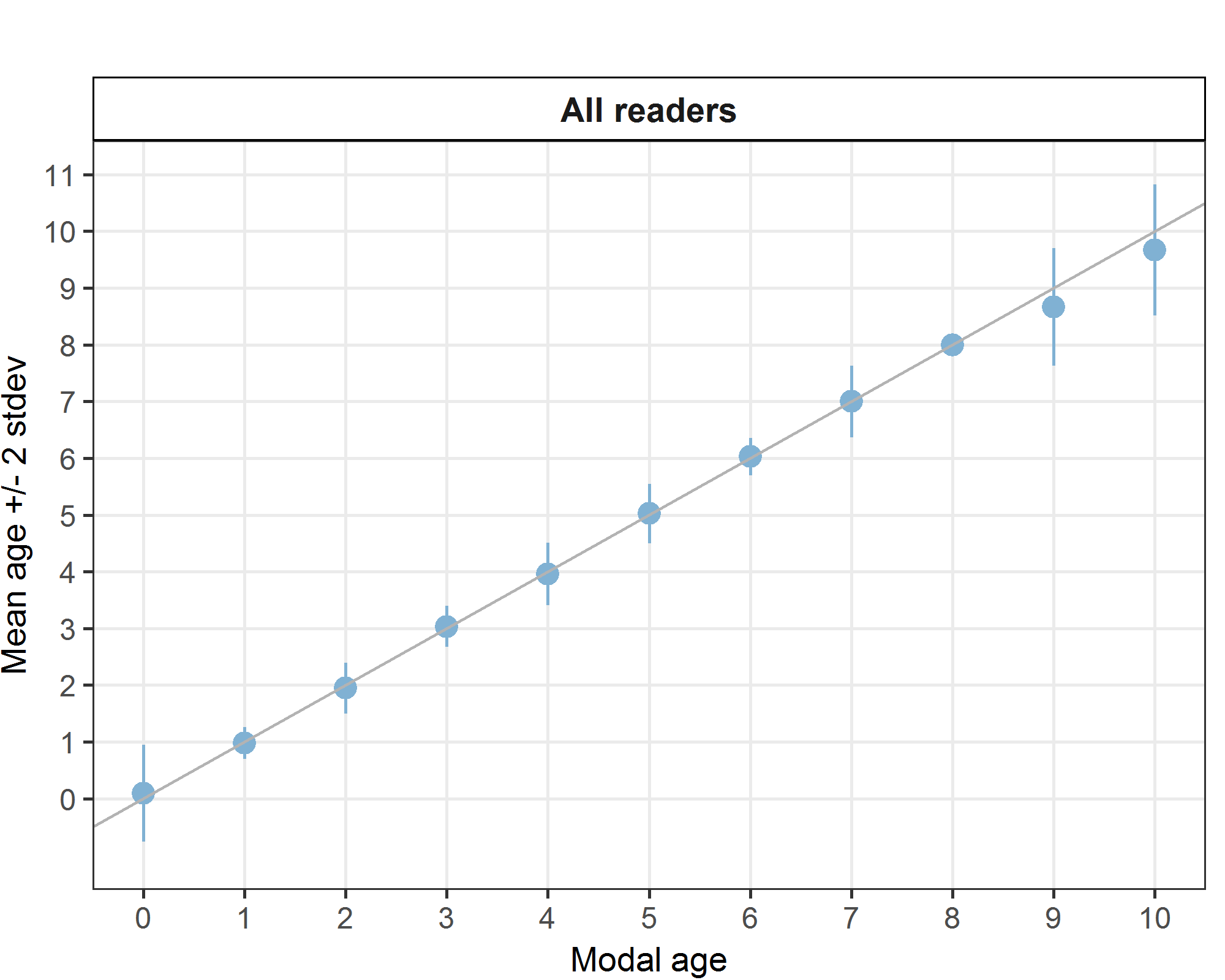 Figure 3.1: Age bias plot for advanced readers.Age error matricesTable 3.5: Age error matrix (AEM) for brill in areas 27.4.b, 27.4.c, 27.7.d.ConclusionThe age reading performance of the advanced readers was very good: the percentage agreement (PA) was 95%, variation coefficient (CV) was 8% and the average percentage error was only 1%. No major issues were detected for advanced readers when ageing stained sectioned brill otoliths in areas 27.4.b, 27.4.c, 27.7.d. YearICES areaQuarterNumber of samplesModal age rangeLength range200527.4.b482-5310-570 mm201127.4.b321250-260 mm201427.4.c361-6240-560 mm201527.4.c461-4285-370 mm201627.4.c423-8325-365 mm201727.4.b3192-10260-570 mm201727.4.b4130-7190-580 mm201727.4.c253-5365-445 mm201727.4.c3100-3135-435 mm201727.7.d1142-8325-630 mm201727.7.d2101-7220-535 mm201727.7.d3181-8280-615 mm201727.7.d4110-5270-520 mmReader codeExpertiseR02 NLAdvancedR04 BEAdvancedR06 BEAdvancedModal ageR02 NLR04 BER06 BEtotal0787221171817522191919573202020604171818535151514446121313387777218333992226101113Total120124121365Modal ageR02 NLR04 BER06 BEall0----126 %0 %0 %14 %212 %17 %0 %12 %37 %7 %0 %6 %412 %0 %0 %7 %50 %9 %0 %5 %60 %5 %0 %3 %70 %0 %8 %5 %80 %0 %0 %0 %90 %8 %8 %6 %10---6 %Weighted Mean9 %6 %1 %8 %Modal ageR02 NLR04 BER06 BEall0100 %88 %100 %95 %194 %100 %100 %98 %295 %89 %100 %95 %395 %95 %100 %97 %476 %100 %100 %92 %5100 %80 %100 %93 %6100 %92 %100 %97 %7100 %100 %71 %90 %8100 %100 %100 %100 %9100 %50 %50 %67 %100 %100 %100 %67 %Weighted Mean93 %93 %98 %95 %Modal ageR02 NLR04 BER06 BEall00.000.250.000.081-0.060.000.00-0.022-0.05-0.110.00-0.0530.050.050.000.034-0.120.000.00-0.0450.000.070.000.0260.000.080.000.0370.000.000.000.0080.000.000.000.0090.00-0.50-0.50-0.3310-1.000.000.00-0.33Weighted Mean-0.030.02-0.01-0.01Modal age012345678910Age 00.954550.01923---------Age 1-0.980770.05263--------Age 20.04545-0.94737--------Age 3---0.966670.05660------Age 4---0.033330.924530.02273-----Age 5----0.018870.93182-----Age 6-----0.045450.973680.04762---Age 7------0.026320.90476---Age 8-------0.0476210.3333-Age 9---------0.66670.3333Age 10----------0.6667